　　　　　　　　　　　　　　　　　　　　　　　　　　　　　　令和　　年　　月　　日　　　　　　　　　　　　　　　　 　　　　　　　 支部　　　　部　　　　　　　　課･部門 　　　　　　　　　　　　　　　　　  （ふりがな）　　　　　　　　　　　　　　　　　 氏　　名　　　    　　　　　　　　　　　　　　　　　　　　　　　　　　　　　　　　　　　　〒　　　　　　　　　　　　　　　　　  （ふりがな）　　　　　　　　　　　　　　　　　 住　　所　　　    　　　　　　　　　　　　　　　　　　　　　　　　　　　 (寮･宿舎名)　　    　　　　　　　　　　生年月日　　　昭和・平成　　年　　月　　日生性別　　　男性・女性出身地　　　　　　　　　　都・道・府・県採用種別　　　普通科　　・専科・年次・府省間・臨時・再任用・社会人（　　　）採用期別　　　　　　期・年職員番号　　  　　　　　　　　　　俸給　　　税務・行(二)　　　　級　　号俸　　　　　　　　　　　　　　　　　　　　　　　　　　　　　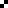 